Схема № 7 границ территории, прилегающей к МДОУ «Сланцевский детский сад № 10 комбинированного вида» по адресу: Ленинградская область, г. Сланцы, ул. Гагарина, д. 5б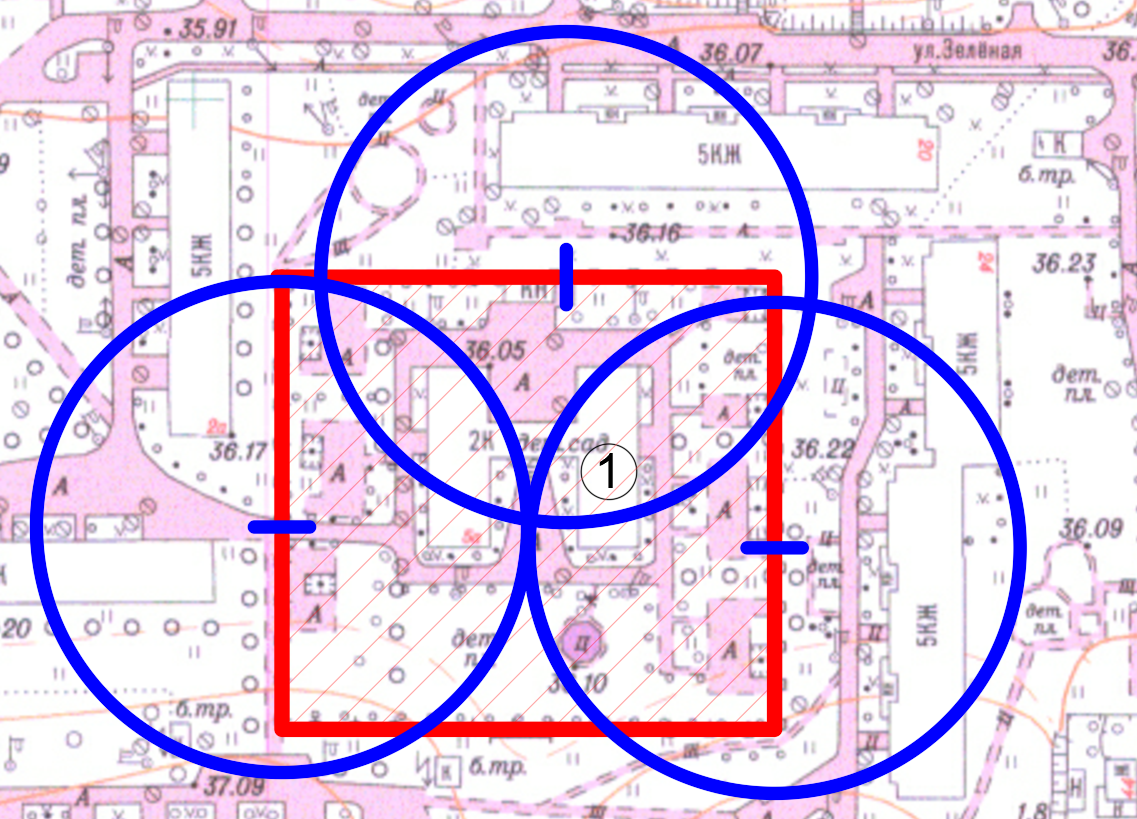 Радиус, определяющий границу территории, прилегающей к объекту, на которой не допускается розничная торговля алкогольной продукции, составляет 50 м.Условные обозначения: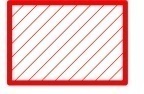 Территория, прилегающая к объекту, огороженная заборомВход для посетителей в объект и/или обособленную территориюГраница территории, прилегающей к объекту, на которой не допускается розничная торговля алкогольной продукции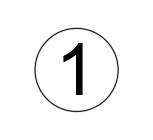 «Сланцевский детский сад № 10 комбинированного вида»